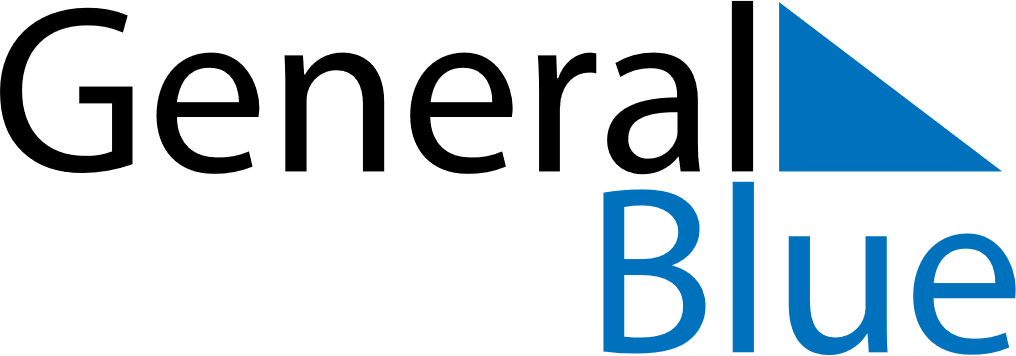 November 2021November 2021November 2021November 2021November 2021NetherlandsNetherlandsNetherlandsNetherlandsNetherlandsNetherlandsNetherlandsNetherlandsSundayMondayTuesdayWednesdayThursdayFridaySaturday12345678910111213Saint Martin1415161718192021222324252627282930NOTES